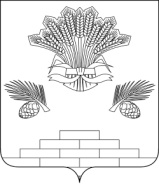 АДМИНИСТРАЦИЯ ЯШКИНСКОГО МУНИЦИПАЛЬНОГО РАЙОНАПОСТАНОВЛЕНИЕот «27» февраля 2018г. № 108-п  пгт ЯшкиноО разрешении на использование земельных участков из земель, государственная собственность на которые не разграничена, без их предоставления и установления сервитутаРассмотрев заявление Акционерного общества «Транснефть-Западная Сибирь» на выдачу разрешения на использование земель или земельного участка, находящегося в государственной или муниципальной собственности, от 09.02.2018 № ТЗС-03-39-16/3824 (вх. № 45 от 15.02.2018г.), руководствуясь нормами Земельного кодекса Российской Федерации, Градостроительного кодекса Российской Федерации, п. 2 ст. 3.3 Федерального закона от 25.10.2001 № 137-ФЗ «О введении в действие Земельного кодекса Российской Федерации», постановлением Правительства Российской Федерации от 27.11.2014 № 1244 «Об утверждении правил выдачи разрешения на использование земель или земельного участка, находящихся в государственной или муниципальной собственности», постановлением Правительства Российской Федерации от 03.12.2014 № 1300 «Об утверждении перечня видов объектов, размещение которых может осуществляться на землях или земельных участках, находящихся в государственной или муниципальной собственности, без предоставления земельных участков и установления сервитутов», постановлением Коллегии Администрации Кемеровской области от 01.07.2015 № 213 «Об утверждении Положения о порядке и условиях размещения объектов, размещение которых может осуществляться на землях или земельных участках, находящихся в государственной или муниципальной собственности, без предоставления земельных участков и установления сервитутов», Уставом Яшкинского муниципального района, администрация Яшкинского муниципального района постановляет: 1. Разрешить АО «Транснефть-Западная Сибирь» (юридический адрес: 630049, г. Новосибирск, ул. Галущака, 1; ИНН/КПП 5502020634/550101001) использовать земельные участки, государственная собственность на которые не разграничена, общей площадью 5888 кв.м., в целях проведения работ по текущему ремонту объекта: «МН Омск-Иркутск, участок Омск – Анжеро-Судженск 431-925.92 км. Бетонирование переходов через А/Д и Ж/Д. Новосибирское РНУ. Барабинская ЛПДС – Анжеро-Судженская ЛПДС. Техническая ликвидация», в том числе:- часть земельного участка, площадью 1126 кв.м., из кадастрового квартала 42:19:0114001, местоположение: Кемеровская область, Яшкинский район, Поломошинское сельское поселение, 844,35 км. МН «Омск-Иркутск»;- часть земельного участка, площадью 966 кв.м., из кадастрового квартала 42:19:0113001, местоположение: Кемеровская область, Яшкинский район, Литвиновское сельское поселение, 861,1 км. МН «Омск-Иркутск»;- часть земельного участка, площадью 838 кв.м., из кадастрового квартала 42:19:0113001, местоположение: Кемеровская область, Яшкинский район, Литвиновское сельское поселение, 864,9 км. МН «Омск-Иркутск»;- часть земельного участка, площадью 993 кв.м., из кадастрового квартала 42:19:0111001, местоположение: Кемеровская область, Яшкинский район, Дубровское сельское поселение, 872,269 км. МН «Омск-Иркутск»;- часть земельного участка, площадью 1965 кв.м., из кадастрового квартала 42:19:0111001, местоположение: Кемеровская область, Яшкинский район, Дубровское сельское поселение, 873,004 км. МН «Омск-Иркутск».Координаты характерных точек границ земельных участков указаны в прилагаемой к заявлению схеме расположения земельного участка или земельных участков на кадастровом плане территории.                  2. В случае приведения к порче либо уничтожению плодородного слоя почвы в границах земельных участков, указанных в п.1 настоящего постановления, АО «Транснефть-Западная Сибирь» привести земельные участки в состояние, пригодное для их использования в соответствии с разрешенным использованием и выполнить необходимые работы по рекультивации данных земельных участков.3. Срок разрешения на использование земельных участков, государственная собственность на которые не разграничена, без их предоставления и установления сервитута, для размещения вышеуказанного объекта, с 03.03.2018г. по 01.10.2018г.4. Контроль за исполнением данного постановления возложить на первого заместителя главы Яшкинского муниципального района А.Е.Дружинкина.5. Настоящее постановление вступает в силу с момента подписания.Глава Яшкинскогомуниципального района                                                                   С.В. Фролов